Mapa poglądowa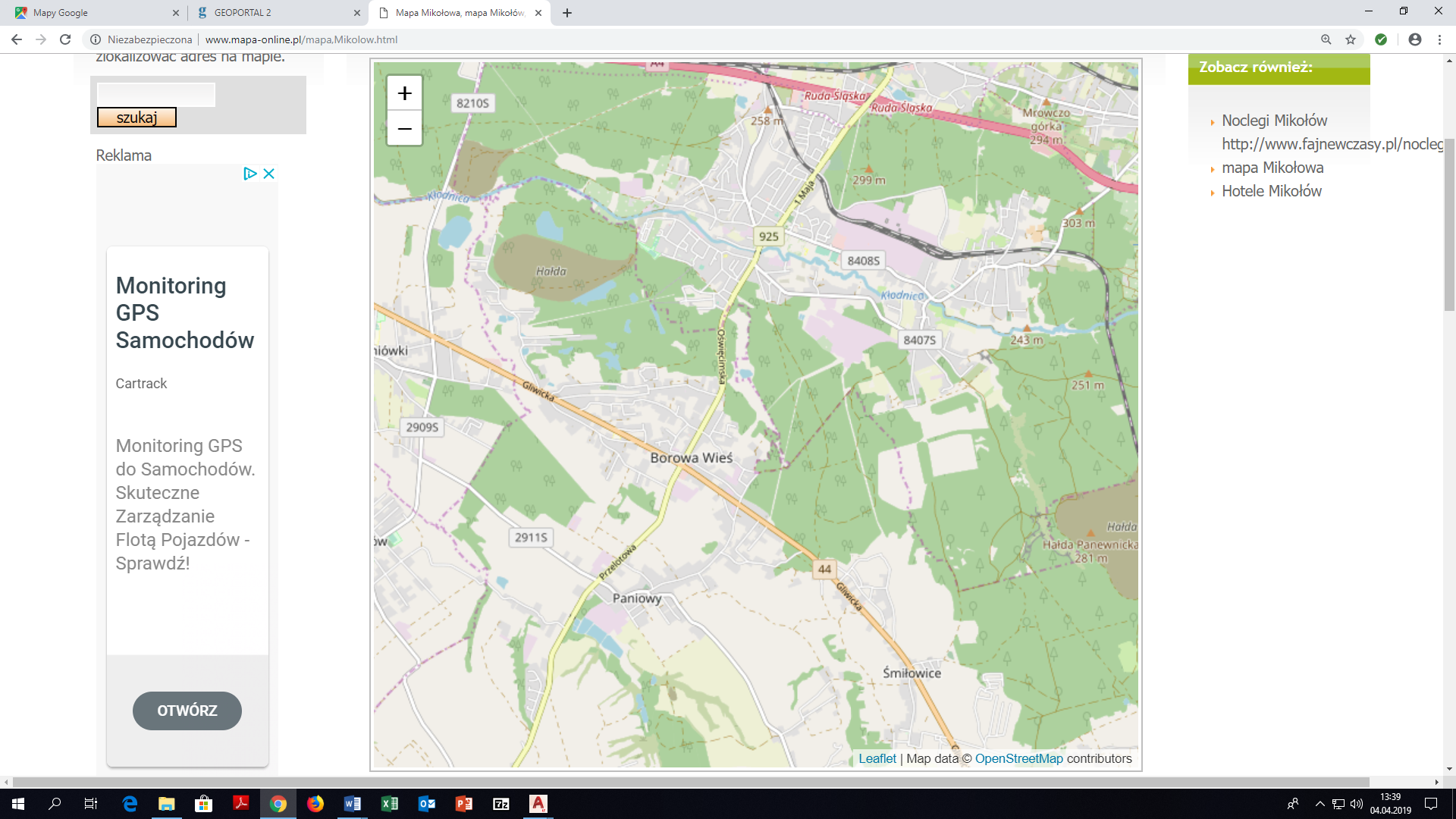 